SECUENCIAS	Cuenta según las imágenes las historia.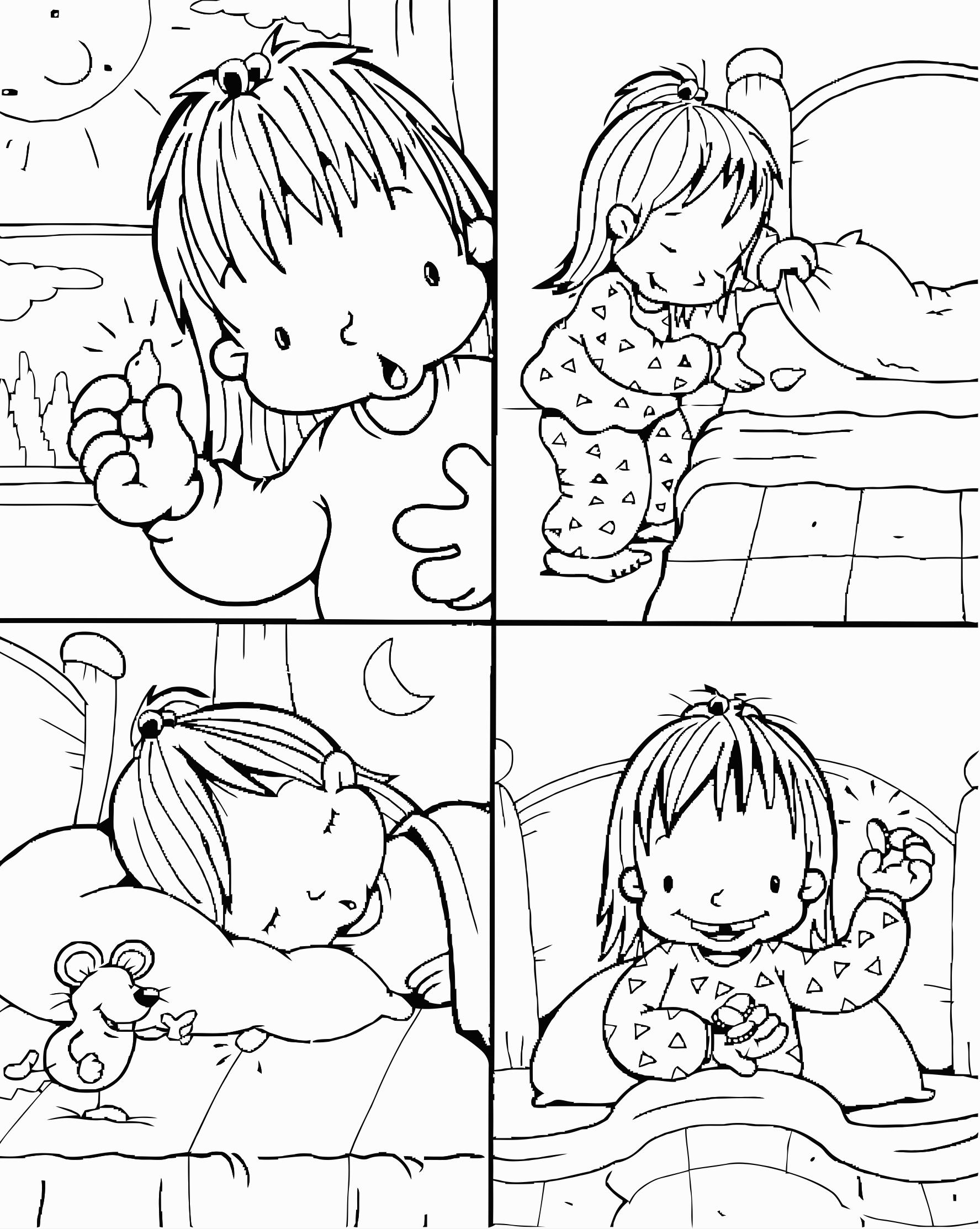 Observo y pinto,  recorto y pego según corresponda la secuencia.PINTA, RECORTA Y ARMASiguiendo la  secuencia.